Supplementary MaterialSupplementary Figures and TablesSupplementary Figures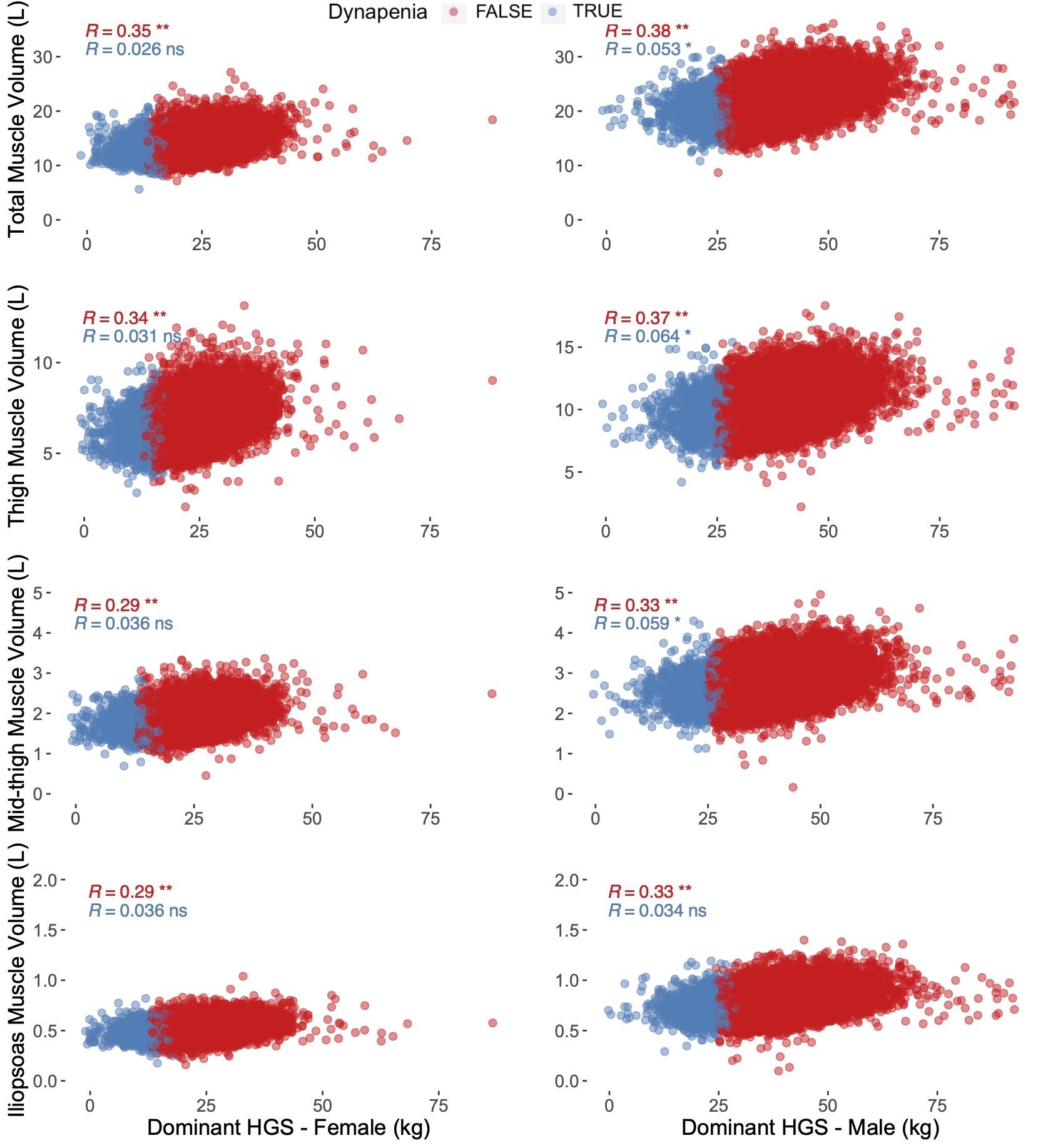 Supplementary Figure S1 Scatterplot showing the correlation coefficients between muscle volume IDPs and dominant hand grip strength, separated by presence of dynapenia (blue for TRUE, red for FALSE) in both genders. *indicate statistically significant for , **indicate statistically significant after Bonferroni correction ().Supplementary TablesSupplementary Table S1. Demographics and frailty indicators for the participants (N= 44,520), separated by gender. Values are reported as counts (N). * Definition used in original description by (Fried et al., 2001), stratified by sex and body mass index.Supplementary Table S2. Summary statistics for skeletal muscle and fat IDPs. Values are reported as mean and standard deviation. Significance refers to the p-value for a Wilcoxon rank-sums test, where the null hypothesis is the medians between the two groups (male and female participants) being equal. ** indicate statistically significant after Bonferroni correction (). IMAT: Intermuscular adipose tissue; SAT: Subcutaneous adipose tissue.Supplementary Table S3. Summary of the participants defined with dynapenia and frailty. Note that there are overall 1,658 (914F/744M) missing data for dynapenia, and 3,030 (1,701F/1,329M) missing data for frailty.Supplementary Table S4. Demographics of the participants with no dynapenia (N=39,601) and with dynapenia (N=3,261). Values are reported as mean and standard deviation for continuous variables and counts (N) for categorical variables. Significance refers to the p-value for a Wilcoxon rank-sums test, where the null hypothesis is the medians between the two groups (no dynapenia and dynapenia participants) being equal. * indicate statistically significant for , ** indicate statistically significant after Bonferroni correction (). Note that there are overall 1,658 (914F/744M) missing data for dynapenia. M: Male; F: Female; BMI: Body mass index; HGS: Hand grip strength; MET: Metabolic equivalents of task; VAT: Visceral adipose tissue; ASAT: Abdominal subcutaneous adipose tissue. Supplementary Table S5. Demographics of the participants with not-frail (N = 25,349), pre-frail (N = 15,686) and with frail (N=455).Values are reported as mean and standard deviation for continuous variables and counts (N) for categorical variables. One-way ANOVA was used to compare the following groups: not frail - pre frail, not frail - frail and pre frail - frail participants. After Bonferroni correction (), all group comparisons of the continuous variables were statistically significant. Note that there are overall 3,030 (1,701F/1,329M) missing data for frailty. M: Male; F: Female; BMI: Body mass index; HGS: Hand grip strength; MET: Metabolic equivalents of task; VAT: Visceral adipose tissue; ASAT: Abdominal subcutaneous adipose tissue. Supplementary Table S6. Summary statistics for muscle volume and quality IDPs of the participants with no dynapenia (N=39,601) and with dynapenia (N=3,261). Values are reported as mean and standard deviation.Significance refers to the p-value for a Wilcoxon rank-sums test, where the null hypothesis is the medians between the two groups (no dynapenia and dynapenia participants) being equal. ** indicate statistically significant after Bonferroni correction ().  IMAT: Intermuscular adipose tissue; PDFF: Proton density fat fraction.Supplementary Table S7. Summary statistics for muscle volume and quality IDPs of the participants with not-frail (N = 25,349), pre-frail (N = 15,686) and with frail (N=455). Values are reported as mean and standard deviation. One-way ANOVA was used to compare the following groups: not frail - pre frail, not frail - frail and pre frail - frail participants. The numbers 1, 2, and 3 indicate those variables that were statistically significantly different between groups after Bonferroni correction (). IMAT: Intermuscular adipose tissue; PDFF: Proton density fat fraction.Supplementary Table S8. Standardised regression coefficients between dynapenia and the anthropometric covariate and muscle and fat IDPs. Values are presented as odds ratios (OR) and 95% confidence intervals (CI) in parentheses. * indicate statistically significant for , ** indicate statistically significant after Bonferroni correction (). Models 1-13 were adjusted for age, sex, ethnicity, alcohol intake frequency, smoking status, Townsend deprivation index, MET, as well as each muscle IDPs, separately. (1) - Total Muscle Volume; (2) - Total Muscle Volume Index; (3) - Thigh Muscle Volume; (4) - Thigh Muscle Volume Index; (5) - Iliopsoas Muscle Volume; (6) - Mid-thigh Muscle Volume; (7) - Iliopsoas Muscle Volume Index; (8) - Thigh IMAT Volume; (9) - Thigh IMAT Volume Index; (10) - Mid-thigh IMAT Volume; (11) - Mid-thigh IMAT/Muscle; (12) - Paraspinal Muscle PDFF; (13) - Paraspinal Muscle Iron Concentration.Supplementary Table S9. Standardised regression coefficients between frailty and the anthropometric covariate and muscle and fat IDPs.Values are presented as odds ratios (OR) and 95% confidence intervals (CI) in parentheses. * indicate statistically significant for , ** indicate statistically significant after Bonferroni correction (). Models 1-13 were adjusted for age, sex, ethnicity, alcohol intake frequency, smoking status, Townsend deprivation index, MET, as well as each muscle IDPs, separately. (1) - Total Muscle Volume; (2) - Total Muscle Volume Index; (3) - Thigh Muscle Volume; (4) - Thigh Muscle Volume Index; (5) - Iliopsoas Muscle Volume; (6) - Mid-thigh Muscle Volume; (7) - Iliopsoas Muscle Volume Index; (8) - Thigh IMAT Volume; (9) - Thigh IMAT Volume Index; (10) - Mid-thigh IMAT Volume; (11) - Mid-thigh IMAT/Muscle; (12) - Paraspinal Muscle PDFF; (13) - Paraspinal Muscle Iron Concentration.Supplementary Table S10. Performance of the standardised logistic regression models for the associations between dynapenia or frailty and muscle volume and quality IDPs adjusted for the anthropometric covariates. The performance of dynapenia is presented by the area under the curve (AUC) with 95% confidence intervals (CIs) in parentheses, while the performance of frailty is measured by the concordance index (c-index). Values with the highest AUC and c-index for each health condition are shown in bold. IMAT: Intermuscular adipose tissue; PDFF: Proton density fat fraction.ReferencesFried, L.P. et al. (2001) ‘Frailty in older adults: evidence for a phenotype’, The journals of gerontology. Series A, Biological sciences and medical sciences, 56(3), pp. M146–56.Full cohort(N = 44,520)Female(N = 23,013)Male(N = 21,507)Full cohort(N = 44,520)Female(N = 23,013)Male(N = 21,507)Weight loss (N)7,8403,8733,967Exhaustion (N)3,4672,1461,321Physical activity (N)Physical activity (N)Physical activity (N)Physical activity (N)   Low physical activity1509852   Activity less than once a week12,9256,8596,066Walking pace (N)Walking pace (N)Walking pace (N)Walking pace (N)   Slow2,0071,095912   Steady21,27510,83810,437   Brisk19,34610,0499,297Low grip strength* (N)7,7123,8973,815Full cohort(N = 44,520)Female(N = 23,013)Male(N = 21,507)Full cohort(N = 44,520)Female(N = 23,013)Male(N = 21,507)Muscle volume IDPsMuscle volume IDPsMuscle volume IDPsMuscle volume IDPsLeft Thigh Muscle Volume  (L)4.22 ± 1.123.34 ± 0.515.16 ± 0.77**Right Thigh Muscle Volume  (L)4.23 ± 1.133.35 ± 0.515.18 ± 0.78**L-R Thigh Muscle Volume Difference  (L)-0.01 ± 0.22-0.004 ± 0.17-0.02 ± 0.27**Left Mid-thigh Muscle Volume  (L)1.13 ± 0.270.93 ± 0.141.35 ± 0.21**Right Mid-thigh Muscle Volume  (L)1.15 ± 0.280.94 ± 0.141.38 ± 0.21**L-R Mid-thigh Muscle Volume Difference  (L)-0.02 ± 0.07-0.01 ± 0.06-0.03 ± 0.08**Left Iliopsoas Muscle Volume  (L)0.31 ± 0.090.25 ± 0.040.39 ± 0.06**Right Iliopsoas Muscle Volume  (L)0.33 ± 0.090.26 ± 0.040.40 ± 0.06**L-R Iliopsoas Muscle Volume Difference  (L)-0.01 ± 0.02-0.01 ± 0.02-0.01 ± 0.02*Muscle quality IDPsMuscle quality IDPsMuscle quality IDPsMuscle quality IDPsLeft Thigh IMAT Volume  (L)0.39 ± 0.170.36 ± 0.150.42 ± 0.19**Right Thigh IMAT Volume  (L)0.39 ± 0.170.35 ± 0.150.42 ± 0.19**L-R Thigh IMAT Volume Difference  (L)0.00031 ± 0.050.0041 ± 0.04-0.0038 ± 0.05**Left Mid-thigh IMAT Volume (mL)25.69 ± 22.5724.16 ± 18.9527.32 ± 25.79**Right Mid-thigh IMAT Volume (mL)25.88 ± 24.1124.03 ± 20.7827.87 ± 27.10**L-R Mid-thigh IMAT Volume Difference (mL)-0.19 ± 13.640.13 ± 10.35-0.54 ± 16.45**Thigh SAT Volume  (L)7.48 ± 3.038.98 ± 2.985.87 ± 2.14**Thigh SAT Volume Index  (L/m²)2.67 ± 1.203.39 ± 1.111.89 ± 0.68**Left Thigh SAT Volume  (L)3.74 ± 1.524.48 ± 1.502.94 ± 1.08**Right Thigh SAT Volume  (L)3.74 ± 1.554.51 ± 1.532.93 ± 1.08**L-R Thigh SAT Volume Difference  (L)-0.0089 ± 0.44-0.03 ± 0.530.01 ± 0.31**Mid-thigh SAT Volume  (L)1.67 ± 0.752.07 ± 0.761.25 ± 0.46**Left Mid-thigh SAT Volume (ml)0.83 ± 0.371.02 ± 0.380.63 ± 0.23**Right Mid-thigh SAT Volume  (L)0.84 ± 0.391.04 ± 0.390.62 ± 0.24**L-R Mid-thigh SAT Volume Difference  (L)-0.0063 ± 0.10-0.02 ± 0.120.007 ± 0.08**Full cohort(N = 44,520)Female(N = 23,013)Male(N = 21,507)Dynapenia3,261 (7.6%)1,668 (7.6%)1,593 (7.7%)Frail455 (1.1%)273 (1.3%)182 (0.90%)Pre-Frail15,686 (37.8%)7,983 (37.5%)7,703 (38.2%)Not-Frail25,349 (61.1%)12,056 (61.3%)12,293 (60.9%)No dynapenia(N = 39,601)Dynapenia(N = 3,261)No dynapenia(N = 39,601)Dynapenia(N = 3,261)Sex19,170M / 20,431F1,593M / 1,668FWhite (N)38,3493,130Asian (N)39267Black (N)2709Chinese (N)11213Others (N)39032Age (yrs.)63.86 ± 7.6967.96 ± 7.17**Weight (kg)76.22 ± 15.1074.26 ± 15.08**Height (cm)169.40 ± 9.25166.21 ± 9.05**BMI (kg/m²)26.47 ± 4.3526.80 ± 4.64*Waist circumference (cm)88.26 ± 12.6489.59 ± 13.27**Hip circumference (cm)100.76 ± 8.67100.60 ± 9.14Waist-to-Hip Ratio0.87 ± 0.090.89 ± 0.09**Dominant HGS (kg)32.33 ± 10.0417.09 ± 6.11**Walking MET (hours/week)9.57 ± 7.148.70 ± 7.07**Moderate MET (hours/week)8.92 ± 7.778.25 ± 7.91**Vigorous MET (hours/week)7.26 ± 8.005.43 ± 7.41**Total MET (hours/week)25.74 ± 17.1422.38 ± 17.01**Townsend deprivation index-1.90 ± 2.71-1.80 ± 2.79Alcohol frequency (N)Alcohol frequency (N)Alcohol frequency (N)   Daily6,802534   1-4 times per week21,5481,615   1-3 times per months4,552352   Occasional or never6,468736Smoking status (N)Smoking status (N)Smoking status (N)   Never24,5401,994   Previous13,3521,124   Current1,37299VAT (L)3.93 ± 2.314.23 ± 2.36**ASAT (L)8.44 ± 4.128.84 ± 4.20**Not Frail(N = 25,349)Pre Frail(N = 15,686)Frail(N = 455)Not Frail(N = 25,349)Pre Frail(N = 15,686)Frail(N = 455)Sex12,293M/13,056F7,703M/7,983F182M/273FWhite (N)24,66615,102431Asian (N)2002197Black (N)1351085Chinese (N)69521Others (N)2221689Age (yrs.)63.65 ± 7.5964.94 ± 7.7966.56 ± 8.04Weight (kg)74.74 ± 14.4577.55 ± 15.4282.77 ± 17.89Height (cm)169.81 ± 9.18168.39 ± 9.32165.83 ± 8.91BMI (kg/m²)25.81 ± 3.9027.27 ± 4.6030.05 ± 5.83Waist circumference (cm)86.72 ± 12.0290.22 ± 12.9096.58 ± 14.84Hip circumference (cm)99.72 ± 7.92101.83 ± 9.18106.46 ± 12.16Waist-to-Hip Ratio0.87 ± 0.090.89 ± 0.090.91 ± 0.09Dominant HGS (kg)33.47 ± 9.9528.08 ± 10.6220.53 ± 8.46Walking MET (hours/week)9.95 ± 7.079.36 ± 7.137.08 ± 7.00Moderate MET (hours/week)9.32 ± 7.748.75 ± 7.776.66 ± 7.47Vigorous MET (hours/week)7.78 ± 8.056.71 ± 7.893.41 ± 6.33Total MET (hours/week)27.05 ± 16.9224.81 ± 16.9617.15 ± 15.31Townsend deprivation index-2.00 ± 2.67-1.83 ± 2.74-1.18 ± 3.06Alcohol frequency (N)Alcohol frequency (N)Alcohol frequency (N)Alcohol frequency (N)   Daily4,6312,49057   1-4 times per week14,4688,112172   1-3 times per months2,7351,92559   Occasional or never3,5063,153167Smoking status (N)Smoking status (N)Smoking status (N)   Never16,1759,496257   Previous8,3155,567176   Current78955819VAT (L)3.70 ± 2.234.24 ± 2.345.10 ± 2.63ASAT (L)7.89 ± 3.719.10 ± 4.3911.67 ± 5.45No dynapenia(N = 39,601)dynapenia(N = 3,261)No dynapenia(N = 39,601)dynapenia(N = 3,261)Muscle volume IDPsMuscle volume IDPsMuscle volume IDPsTotal Muscle Volume (L)17.92 ± 4.6416.49 ± 4.20**Total Muscle Volume Index (L/m²)6.16 ± 1.125.89 ± 1.07**Thigh Muscle Volume (L)8.51 ± 2.247.80 ± 2.03**Thigh Muscle Volume Index (L/m²)2.93 ± 0.542.79 ± 0.52**Mid-thigh Muscle Volume (L)2.30 ± 0.552.12 ± 0.50**Iliopsoas Muscle Volume (L)0.65 ± 0.170.59 ± 0.15**Iliopsoas Muscle Volume Index (L/m²)0.22 ± 0.040.21 ± 0.04**Muscle quality IDPsMuscle quality IDPsMuscle quality IDPsThigh IMAT Volume (L)0.77 ± 0.340.82 ± 0.38**Thigh IMAT Volume Index (mL/m²)267.52 ± 113.36297.08 ± 128.94**Mid-thigh IMAT Volume (mL)50.97 ± 44.1959.11 ± 49.75**Mid-thigh IMAT/Muscle (%)2.19 ± 1.842.71 ± 2.17**Paraspinal Muscle PDFF (%)7.28 ± 3.798.35 ± 4.50**Paraspinal Muscle Iron Concentration (mg/g)1.20 ± 0.121.20 ± 0.12Not Frail¹(N = 25,349)Pre Frail²(N = 15,686)Frail³(N = 455)Not Frail¹(N = 25,349)Pre Frail²(N = 15,686)Frail³(N = 455)Muscle volume IDPsMuscle volume IDPsMuscle volume IDPsMuscle volume IDPsTotal Muscle Volume (L)17.95 ± 4.67² ³17.70 ± 4.57¹ ³16.59 ± 4.13¹ ²Total Muscle Volume Index (L/m²)6.14 ± 1.126.16 ± 1.125.96 ± 1.08Thigh Muscle Volume (L)8.55 ± 2.25² ³8.38 ± 2.21¹ ³7.77 ± 1.98¹ ²Thigh Muscle Volume Index (L/m²)2.92 ± 0.54³2.92 ± 0.542.80 ± 0.51¹ Mid-thigh Muscle Volume (L)2.30 ± 0.56³2.28 ± 0.55³2.14 ± 0.51¹ ²Iliopsoas Muscle Volume (L)0.65 ± 0.17² ³0.63 ± 0.17¹ ³0.58 ± 0.15¹²Iliopsoas Muscle Volume Index (L/m²)0.22 ± 0.04³0.22 ± 0.04³0.21 ± 0.04¹ ²Muscle quality IDPsMuscle quality IDPsMuscle quality IDPsMuscle quality IDPsThigh IMAT Volume (L)0.73 ± 0.31² ³0.82 ± 0.36¹ ³1.02 ± 0.46¹ ²Thigh IMAT Volume Index (mL/m²)252.13 ± 100.63² ³288.46 ± 121.96¹ ³368.42 ± 152.03¹ ²Mid-thigh IMAT Volume (mL)45.93 ± 39.49² ³57.50 ± 47.16¹ ³83.56 ± 62.98¹ ²Mid-thigh IMAT/Muscle (%)1.98 ± 1.59² ³2.49 ± 1.93¹ ³3.73 ± 2.86¹²Paraspinal Muscle PDFF (%)6.84 ± 3.23² ³7.96 ± 4.34¹ ³10.45 ± 6.00¹ ²Paraspinal Muscle Iron Concentration (mg/g)1.20 ± 0.121.20 ± 0.121.18 ± 0.10Models - DynapeniaModels - DynapeniaModels - DynapeniaModels - DynapeniaModels - DynapeniaModels - DynapeniaModels - Dynapenia(1)(2)(3)(4)(5)(6)(7)Age1.527**1.673**1.551**1.672**1.558**1.582**1.715**Age(1.463, 1.594)(1.604, 1.745)(1.487, 1.619)(1.603, 1.744)(1.492, 1.628)(1.515, 1.652)(1.644, 1.789)Male4.269**1.779**3.740**1.801**2.514**2.608**1.341**Male(3.688, 4.941)(1.576, 2.008)(3.262, 4.288)(1.605, 2.020)(2.220, 2.847)(2.291, 2.969)(1.205, 1.493)Asian1.377*1.855**1.496*1.907**1.702*1.504*1.938**Asian(1.026, 1.822)(1.387, 2.445)(1.115, 1.976)(1.426, 2.512)(1.271, 2.245)(1.122, 1.986)(1.449, 2.552)Black0.6070.5670.6800.6330.6820.453*0.456*Black(0.272, 1.163)(0.255, 1.082)(0.305, 1.305)(0.284, 1.212)(0.306, 1.305)(0.204, 0.865)(0.205, 0.870)Chinese1.0751.4401.1391.4641.3391.1541.467Chinese(0.554, 1.902)(0.744, 2.544)(0.587, 2.016)(0.756, 2.588)(0.691, 2.366)(0.595, 2.043)(0.757, 2.591)Others0.8921.0160.9351.0431.0200.8750.980Others(0.590, 1.299)(0.674, 1.473)(0.619, 1.359)(0.692, 1.512)(0.676, 1.481)(0.580, 1.271)(0.651, 1.419)Alcohol frequency [Daily]0.681**0.662**0.693**0.672**0.684**0.673**0.664**Alcohol frequency [Daily](0.601, 0.770)(0.585, 0.749)(0.612, 0.784)(0.594, 0.760)(0.604, 0.774)(0.594, 0.761)(0.587, 0.750)Alcohol frequency [1-4 times per week]0.765**0.746**0.774**0.754**0.766**0.764**0.748**Alcohol frequency [1-4 times per week](0.694, 0.844)(0.677, 0.822)(0.703, 0.854)(0.685, 0.831)(0.696, 0.845)(0.694, 0.842)(0.679, 0.824)Alcohol frequency [1-3 times per month]0.780*0.772*0.785*0.777*0.784*0.784*0.775*Alcohol frequency [1-3 times per month](0.679, 0.895)(0.672, 0.885)(0.683, 0.901)(0.677, 0.891)(0.683, 0.899)(0.683, 0.900)(0.675, 0.888)Smoking status [Previous]0.9660.9550.9500.9470.9550.9330.935Smoking status [Previous](0.891, 1.046)(0.882, 1.034)(0.877, 1.029)(0.874, 1.025)(0.881, 1.034)(0.861, 1.010)(0.863, 1.012)Smoking status [Current]0.9961.0010.9490.9670.9580.9600.984Smoking status [Current](0.794, 1.236)(0.799, 1.240)(0.756, 1.177)(0.771, 1.198)(0.764, 1.189)(0.765, 1.190)(0.785, 1.218)Townsend deprivation index1.055*1.066*1.054*1.066*1.061*1.054*1.064*Townsend deprivation index(1.016, 1.094)(1.028, 1.106)(1.016, 1.094)(1.027, 1.106)(1.023, 1.101)(1.016, 1.094)(1.025, 1.104)MET0.846**0.838**0.849**0.843**0.842**0.836**0.830**MET(0.813, 0.880)(0.806, 0.872)(0.816, 0.884)(0.810, 0.877)(0.810, 0.876)(0.804, 0.870)(0.798, 0.863)Total Muscle Volume0.392**Total Muscle Volume(0.361, 0.426)Total Muscle Volume Index0.665**Total Muscle Volume Index(0.623, 0.710)Thigh Muscle Volume0.416**Thigh Muscle Volume(0.385, 0.449)Thigh Muscle Volume Index0.650**Thigh Muscle Volume Index(0.611, 0.692)Mid-thigh Muscle Volume0.522**Mid-thigh Muscle Volume(0.487, 0.560)Iliopsoas Muscle Volume0.519**Iliopsoas Muscle Volume(0.482, 0.558)Iliopsoas Muscle Volume Index0.789**Iliopsoas Muscle Volume Index(0.745, 0.835)Constant0.041**0.068**0.044**0.067**0.055**0.055**0.080**Constant(0.037, 0.046)(0.061, 0.076)(0.039, 0.049)(0.060, 0.074)(0.049, 0.061)(0.049, 0.061)(0.072, 0.088)Observations41,94341,94341,94341,94341,94341,94341,943AIC20854.521229.420857.821195.121038.921057.621318.7Models - Dynapenia (Continued)Models - Dynapenia (Continued)Models - Dynapenia (Continued)Models - Dynapenia (Continued)Models - Dynapenia (Continued)Models - Dynapenia (Continued)(8)(9)(10)(11)(12)(13)Age1.784**1.761**1.781**1.752**1.753**1.804**Age(1.713, 1.859)(1.690, 1.835)(1.710, 1.856)(1.682, 1.826)(1.681, 1.828)(1.732, 1.880)Male0.9480.9650.9541.0160.9980.973Male(0.878, 1.024)(0.895, 1.041)(0.885, 1.030)(0.942, 1.097)(0.925, 1.077)(0.902, 1.049)Asian2.197**2.157**2.191**2.127**2.149**2.179**Asian(1.646, 2.887)(1.616, 2.835)(1.641, 2.879)(1.592, 2.797)(1.609, 2.825)(1.633, 2.864)Black0.437*0.427*0.428*0.430*0.449*0.452*Black(0.197, 0.833)(0.192, 0.813)(0.193, 0.816)(0.193, 0.820)(0.202, 0.854)(0.203, 0.860)Chinese1.6571.7061.6641.6901.6461.590Chinese(0.856, 2.926)(0.881, 3.012)(0.860, 2.937)(0.873, 2.984)(0.850, 2.908)(0.821, 2.805)Others1.0151.0131.0181.0231.0101.002Others(0.675, 1.470)(0.673, 1.467)(0.676, 1.473)(0.679, 1.481)(0.671, 1.463)(0.666, 1.450)Alcohol frequency [Daily]0.668**0.668**0.671**0.670**0.675**0.674**Alcohol frequency [Daily](0.591, 0.756)(0.590, 0.755)(0.593, 0.758)(0.592, 0.758)(0.597, 0.763)(0.595, 0.762)Alcohol frequency [1-4 times per week]0.746**0.749**0.748**0.752**0.751**0.746**Alcohol frequency [1-4 times per week](0.677, 0.822)(0.680, 0.826)(0.679, 0.824)(0.682, 0.828)(0.682, 0.827)(0.678, 0.822)Alcohol frequency [1-3 times per month]0.770*0.772*0.772*0.774*0.774*0.770*Alcohol frequency [1-3 times per month](0.671, 0.883)(0.673, 0.885)(0.672, 0.885)(0.674, 0.888)(0.674, 0.887)(0.671, 0.882)Smoking status [Previous]0.9250.912*0.920*0.912*0.9260.939Smoking status [Previous](0.854, 1.002)(0.842, 0.988)(0.849, 0.996)(0.842, 0.988)(0.855, 1.003)(0.867, 1.016)Smoking status [Current]0.9970.9840.9970.9860.9981.004Smoking status [Current](0.796, 1.234)(0.786, 1.219)(0.796, 1.234)(0.787, 1.221)(0.797, 1.236)(0.802, 1.243)Townsend deprivation index1.063*1.058*1.060*1.057*1.061*1.066*Townsend deprivation index(1.024, 1.103)(1.020, 1.098)(1.022, 1.100)(1.019, 1.097)(1.023, 1.101)(1.027, 1.106)MET0.831**0.843**0.836**0.844**0.833**0.821**MET(0.799, 0.865)(0.810, 0.877)(0.803, 0.869)(0.811, 0.879)(0.801, 0.866)(0.790, 0.854)Thigh IMAT Volume1.060*Thigh IMAT Volume(1.022, 1.098)Thigh IMAT Volume Index1.129**Thigh IMAT Volume Index(1.091, 1.168)Mid-thigh IMAT Volume1.099**Mid-thigh IMAT Volume(1.062, 1.136)Mid-thigh IMAT/Muscle1.162**Mid-thigh IMAT/Muscle(1.123, 1.201)Paraspinal Muscle PDFF1.094**Paraspinal Muscle PDFF(1.059, 1.130)Paraspinal Muscle Iron Concentration1.057*Paraspinal Muscle Iron Concentration(1.021, 1.094)Constant0.096**0.095**0.095**0.092**0.093**0.094**Constant(0.087, 0.104)(0.086, 0.103)(0.087, 0.104)(0.084, 0.100)(0.085, 0.101)(0.086, 0.103)Observations41,94341,94341,94341,94341,94341,943AIC21376.321339.921357.621313.721357.121376.3Models - FrailtyModels - FrailtyModels - FrailtyModels - FrailtyModels - FrailtyModels - FrailtyModels - Frailty(1)(2)(3)(4)(5)(6)(7)Age1.179**1.234**1.167**1.215**1.199**1.159**1.206**Age(1.157, 1.201)(1.212, 1.256)(1.145, 1.189)(1.193, 1.236)(1.176, 1.222)(1.137, 1.181)(1.185, 1.228)Male1.228**0.841**1.336**0.9601.0581.373**1.015Male(1.148, 1.309)(0.774, 0.908)(1.261, 1.412)(0.896, 1.024)(0.988, 1.127)(1.300, 1.446)(0.955, 1.076)Asian1.473*1.646**1.445*1.582**1.547**1.398*1.567**Asian(1.277, 1.669)(1.451, 1.842)(1.249, 1.640)(1.387, 1.777)(1.351, 1.742)(1.202, 1.595)(1.371, 1.762)Black1.295*1.1161.367*1.1721.2461.2621.228Black(1.038, 1.552)(0.859, 1.373)(1.109, 1.625)(0.914, 1.429)(0.989, 1.503)(1.005, 1.518)(0.973, 1.484)Chinese1.0011.0940.9801.0651.0470.9571.057Chinese(0.632, 1.369)(0.726, 1.462)(0.611, 1.349)(0.697, 1.433)(0.679, 1.415)(0.588, 1.326)(0.689, 1.425)Others1.1601.1551.1641.1601.1701.1301.170Others(0.956, 1.364)(0.952, 1.359)(0.960, 1.368)(0.956, 1.364)(0.966, 1.373)(0.926, 1.334)(0.966, 1.374)Alcohol frequency [Daily]0.541**0.543**0.543**0.541**0.541**0.540**0.541**Alcohol frequency [Daily](0.471, 0.612)(0.473, 0.614)(0.472, 0.614)(0.470, 0.611)(0.471, 0.612)(0.470, 0.611)(0.471, 0.612)Alcohol frequency [1-4 times per week]0.618**0.617**0.621**0.616**0.618**0.620**0.617**Alcohol frequency [1-4 times per week](0.562, 0.675)(0.560, 0.674)(0.564, 0.677)(0.560, 0.673)(0.561, 0.674)(0.564, 0.677)(0.560, 0.674)Alcohol frequency [1-3 times per month]0.794**0.790**0.796**0.791**0.792**0.796**0.792**Alcohol frequency [1-3 times per month](0.718, 0.870)(0.714, 0.866)(0.719, 0.872)(0.715, 0.867)(0.716, 0.869)(0.720, 0.872)(0.716, 0.868)Smoking status [Previous]1.156**1.142**1.156**1.149**1.152**1.152**1.151**Smoking status [Previous](1.112, 1.200)(1.099, 1.186)(1.113, 1.200)(1.105, 1.192)(1.108, 1.195)(1.109, 1.196)(1.107, 1.194)Smoking status [Current]1.277**1.273**1.268**1.279**1.274**1.268**1.276**Smoking status [Current](1.163, 1.391)(1.159, 1.387)(1.154, 1.382)(1.165, 1.392)(1.161, 1.388)(1.154, 1.382)(1.162, 1.390)Townsend deprivation index1.056**1.057**1.055**1.057**1.057**1.054**1.057**Townsend deprivation index(1.035, 1.077)(1.036, 1.078)(1.035, 1.076)(1.036, 1.078)(1.036, 1.077)(1.034, 1.075)(1.036, 1.078)MET0.865**0.855**0.867**0.859**0.862**0.865**0.861**MET(0.844, 0.886)(0.834, 0.876)(0.846, 0.888)(0.837, 0.880)(0.841, 0.883)(0.844, 0.886)(0.840, 0.882)Total Muscle Volume0.905**Total Muscle Volume(0.864, 0.945)Total Muscle Volume Index1.141**Total Muscle Volume Index(1.107, 1.174)Thigh Muscle Volume0.858**Thigh Muscle Volume(0.820, 0.896)Thigh Muscle Volume Index1.051*Thigh Muscle Volume Index(1.019, 1.083)Mid-thigh Muscle Volume0.987Mid-thigh Muscle Volume(0.951, 1.022)Iliopsoas Muscle Volume0.842**Iliopsoas Muscle Volume(0.805, 0.879)Iliopsoas Muscle Volume Index1.013Iliopsoas Muscle Volume Index(0.983, 1.044)Not Frail|Pre Frail1.241**1.0281.296**1.096*1.152**1.309**1.129**Not Frail|Pre Frail(1.238, 1.243)(1.028, 1.028)(1.293, 1.299)(1.095, 1.097)(1.15, 1.153)(1.305, 1.312)(1.127, 1.13)Pre Frail|Frail75.47**62.636**78.958**66.648**69.984**79.821**68.579**Pre Frail|Frail(72.37, 78.702)(60.173, 65.201)(75.682, 82.375)(63.988, 69.418)(67.159, 72.928)(76.502, 83.285)(65.824, 71.45)Observations40,84140,84140,84140,84140,84140,84140,841AIC57565.357529.957526.857579.757588.357505.457588.1Models - Frailty (Continued)Models - Frailty (Continued)Models - Frailty (Continued)Models - Frailty (Continued)Models - Frailty (Continued)Models - Frailty (Continued)(8)(9)(10)(11)(12)(13)Age1.163**1.141**1.172**1.143**1.124**1.203**Age(1.142, 1.184)(1.120, 1.163)(1.150, 1.193)(1.122, 1.164)(1.103, 1.146)(1.182, 1.223)Male0.929*1.0270.9931.148**1.128**1.035Male(0.887, 0.971)(0.985, 1.068)(0.951, 1.034)(1.106, 1.190)(1.086, 1.170)(0.994, 1.076)Asian1.552**1.477*1.535**1.454*1.467*1.557**Asian(1.356, 1.748)(1.280, 1.673)(1.339, 1.731)(1.257, 1.650)(1.270, 1.664)(1.362, 1.752)Black1.1541.1271.1421.2031.2751.231Black(0.896, 1.413)(0.868, 1.386)(0.882, 1.401)(0.944, 1.461)(1.017, 1.533)(0.975, 1.486)Chinese1.2451.2361.1781.1701.1601.052Chinese(0.876, 1.614)(0.867, 1.606)(0.809, 1.547)(0.801, 1.540)(0.790, 1.530)(0.684, 1.420)Others1.1971.1771.1851.1941.1921.169Others(0.992, 1.402)(0.971, 1.383)(0.980, 1.390)(0.989, 1.399)(0.987, 1.396)(0.965, 1.373)Alcohol frequency [Daily]0.522**0.522**0.530**0.529**0.542**0.541**Alcohol frequency [Daily](0.451, 0.593)(0.450, 0.593)(0.459, 0.601)(0.458, 0.601)(0.470, 0.613)(0.470, 0.611)Alcohol frequency [1-4 times per week]0.615**0.617**0.618**0.620**0.625**0.617**Alcohol frequency [1-4 times per week](0.558, 0.672)(0.559, 0.674)(0.561, 0.675)(0.563, 0.678)(0.568, 0.682)(0.560, 0.674)Alcohol frequency [1-3 times per month]0.789**0.790**0.791**0.795**0.798**0.792**Alcohol frequency [1-3 times per month](0.712, 0.866)(0.714, 0.867)(0.715, 0.868)(0.718, 0.871)(0.721, 0.874)(0.716, 0.868)Smoking status [Previous]1.094**1.085*1.102**1.101**1.118**1.151**Smoking status [Previous](1.050, 1.138)(1.041, 1.129)(1.058, 1.146)(1.057, 1.145)(1.074, 1.162)(1.107, 1.194)Smoking status [Current]1.211*1.202*1.230*1.222*1.249*1.276**Smoking status [Current](1.096, 1.325)(1.087, 1.317)(1.116, 1.345)(1.108, 1.337)(1.134, 1.363)(1.162, 1.389)Townsend deprivation index1.047**1.042*1.045**1.043**1.045**1.057**Townsend deprivation index(1.026, 1.067)(1.021, 1.063)(1.024, 1.065)(1.022, 1.064)(1.024, 1.066)(1.036, 1.078)MET0.900**0.908**0.895**0.902**0.888**0.861**MET(0.879, 0.922)(0.887, 0.929)(0.874, 0.917)(0.881, 0.923)(0.867, 0.910)(0.841, 0.882)Thigh IMAT Volume1.328**Thigh IMAT Volume(1.306, 1.350)Thigh IMAT Volume Index1.396**Thigh IMAT Volume Index(1.374, 1.418)Mid-thigh IMAT Volume1.349**Mid-thigh IMAT Volume(1.327, 1.372)Mid-thigh IMAT/Muscle1.408**Mid-thigh IMAT/Muscle(1.383, 1.432)Paraspinal Muscle PDFF1.350**Paraspinal Muscle PDFF(1.327, 1.372)Paraspinal Muscle Iron Concentration0.995Paraspinal Muscle Iron Concentration(0.975, 1.015)Not Frail|Pre Frail1.0541.104*1.095*1.175**1.183**1.139**Not Frail|Pre Frail(1.053, 1.054)(1.102, 1.105)(1.094, 1.096)(1.173, 1.177)(1.181, 1.185)(1.138, 1.14)Pre Frail|Frail66.512**70.934**69.906**75.93**75.815**69.211**Pre Frail|Frail(63.859, 69.276)(68.062, 73.927)(67.085, 72.845)(72.808, 79.186)(72.699, 79.066)(66.425, 72.114)Observations40,84140,84140,84140,84140,84140,841AIC56936.656672.456892.556787.156861.357588.6DynapeniaAUC (95%CI)FrailtyC-indexDynapeniaAUC (95%CI)FrailtyC-indexMuscle volume IDPsMuscle volume IDPsMuscle volume IDPsTotal Muscle Volume (L)0.707 (0.698, 0.716)0.590Total Muscle Volume Index (L/m²)0.682 (0.673, 0.691)0.593Thigh Muscle Volume (L)0.707 (0.697, 0.716)0.593Thigh Muscle Volume Index (L/m²)0.684 (0.675, 0.694)0.590Mid-thigh Muscle Volume (L)0.695 (0.685, 0.704)0.590Iliopsoas Muscle Volume (L)0.695 (0.686, 0.704)0.594Iliopsoas Muscle Volume Index (L/m²)0.676 (0.666, 0.685)0.590Muscle quality IDPsMuscle quality IDPsMuscle quality IDPsThigh IMAT Volume (L)0.672 (0.662, 0.681)0.613Thigh IMAT Volume Index (mL/m²)0.674 (0.665, 0.684)0.621Mid-thigh IMAT Volume (mL)0.673 (0.664, 0.683)0.616Mid-thigh IMAT/Muscle (%)0.677 (0.667, 0.686)0.618Paraspinal Muscle PDFF (%)0.674 (0.664, 0.683)0.614Paraspinal Muscle Iron Concentration (mg/g)0.672 (0.662, 0.681)0.590